Pozdravljeni! 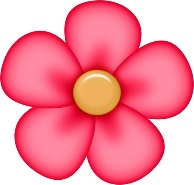 Pa so prišli prvi spomladanski dnevi, z njimi pa tudi nove veroučne naloge.  Za tokratnji verouk pa so navodila sledeča:V delovnem zvezku rešite 15. in 16. nalogo, ne pozabite pa tudi na liturgični zvezek. Glede na to, da sta bila ta teden dva posebna dneva-dan žena in dan mučenikov, upamo da ste kaj pomagali svojim staršem, sicer pa tokrat pomagajte svojim staršem, pa tudi starim staršem in prijateljem pomagajte in opravljajte dobra dela, nekaj le teh pa tudi napišite na poseben list, seznam dobrih del pa nam boste ob prvem srečanju pokazali v živo. Razmišljajte o skupnih družinskih dogodkih, ki so se ti najbolj vtisnili v spomin in ti pričarajo nasmeh na obrazu.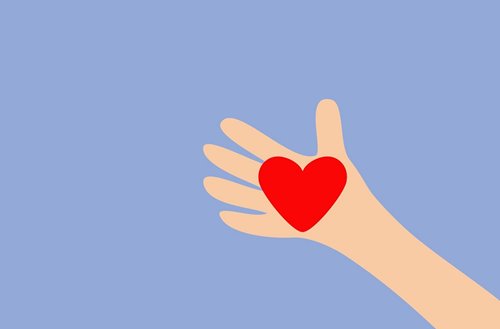 Razmišljajte o tem, kdaj se v življenju počutite pogumne. Namesto vprašanj v delovnem zvezku na strani 70, pa lahko napišete tri ljudi, ki jih v svojem življenju občudujete zaradi pogumnih dejanj.V primeru vprašanj pri katerikoli veroučni nalogi naju lahko kontaktirate po e-naslovu tajda.lisec@gmail.com ali pia.rak12@gmail.com .Želimo vam lepo reševanje,Tajda Lisec, Pia Rak, Patricija Udovč 🌷